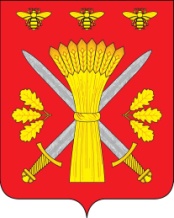 РОССИЙСКАЯ ФЕДЕРАЦИЯОРЛОВСКАЯ ОБЛАСТЬТРОСНЯНСКИЙ РАЙОННЫЙ СОВЕТ НАРОДНЫХ ДЕПУТАТОВРЕШЕНИЕот   9 августа 2016 года                                                                             №  446 Об утверждении отчета об исполнении бюджета Троснянского муниципального района  за  2015 год (окончательная редакция)                                                                                                                 Принято на  сорок третьем заседании                                                          Троснянского    районного     Совета                                                           народных депутатов  четвертого созываВ соответствии со ст.23 Устава Троснянского района Орловской области и п.3 Положения о бюджетном процессе в Троснянском районе, Троснянский районный Совет народных депутатов решил: 1. Утвердить отчет об исполнении бюджета муниципального района за 2015 год по доходам в сумме 185264,1 тыс. рублей и по расходам в сумме 180285,3 тыс. рублей с превышением доходов над расходами  (профицит   бюджета муниципального района) в сумме  4978,8 тыс. рублей и со следующими показателями:   - доходы бюджета муниципального района за 2015 год по кодам классификации доходов бюджетов согласно приложению 1 к настоящему решению;              - источники финансирования дефицита бюджета муниципального района за 2015 год по кодам классификации источников финансирования дефицита бюджета, согласно приложению 2 к настоящему решению;          - доходы бюджета муниципального района за 2015 год по кодам видов доходов, подвидов доходов, классификации операций сектора государственного управления, относящихся к доходам бюджета   согласно приложению 3 к настоящему решению;          - распределение бюджетных ассигнований по разделам и подразделам  классификации расходов бюджета муниципального района за  2015 год  согласно приложению 4 к настоящему решению;          -  по распределению бюджетных ассигнований по разделам и подразделам, целевым статьям и видам расходов, классификации расходов бюджета муниципального района за 2015 год согласно приложению 5 к настоящему решению;              - ведомственная структура расходов бюджета муниципального района за 2015 год согласно приложению 6 к настоящему решению;             - распределение бюджетных ассигнований по целевым статьям (муниципальным программам и непрограммным направлениям деятельности), группам видов расходов, разделам, подразделам классификации расходов бюджета муниципального района согласно приложению 7 к настоящему решению;            - поступление доходов и распределение бюджетных ассигнований Дорожного фонда Троснянского муниципального района на 2015 год согласно приложению 8 к настоящему решению;        - распределение дотаций на выравнивание бюджетной обеспеченности поселений за 2015 года согласно приложению 9 к настоящему решению;             - распределение дотаций на сбалансированность бюджетов сельских поселений согласно приложению 10 к настоящему решению;        - распределение субвенций на осуществление первичного воинского учета согласно приложению 11 к настоящему решению;      - распределение субсидий бюджетам сельских поселений согласно приложению 12 к настоящему решению;       - распределение межбюджетных трансфертов на выполнение переданных сельским поселениям полномочий по содержанию дорог согласно приложению 13 к настоящему решению;          - отчет об использовании средств резервного фонда администрации Троснянского района за 2015 год согласно приложению 14 к настоящему решению.    2.Настоящее решение  вступает в законную силу с момента  обнародования  и размещения на официальном сайте администрации Троснянского района.
     3.Контроль за исполнением данного решения возложить на  комитет по финансам и налоговой политике. Глава района , Председатель районного Совета                                                            народных депутатов                                                                  В.И.Миронов